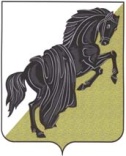    Собрание депутатовКаслинского муниципального районаПЯТОГО СОЗЫВАЧелябинской областиР Е Ш Е Н И Е от «___»___________2020 года  №____					                      Проект	                                 г. КаслиОб утверждении Положения о компетенциях органов местного самоуправления Каслинского муниципального района и их должностных лиц в сфере комплектования, учета, использования и хранения архивных документов, отнесенных к государственной собственности Челябинской области и находящихся на территории Каслинского муниципального районаРуководствуясь главой 4 Федерального закона от 06.10.2003 № 131-ФЗ «Об общих принципах организации местного самоуправления в Российской Федерации», Федеральным законом от 22.10.2004 г. № 125-ФЗ «Об архивном деле в Российской Федерации», Законом Челябинской области от 27.10.2005 № 416–ЗО «О наделении органов местного самоуправления государственными полномочиями по комплектованию, учету, использованию и хранению архивных документов, отнесенных к государственной собственности Челябинской области»Собрание депутатов Каслинского муниципального района РЕШАЕТ:1. Утвердить прилагаемое Положение о компетенциях органов местного самоуправления Каслинского муниципального района и их должностных лиц в сфере комплектования, учета, использования и хранения архивных документов, отнесенных к государственной собственности Челябинской области и находящихся на территории Каслинского муниципального района2. Направить главе Каслинского муниципального района для подписания Положение, утвержденное пунктом 1 настоящего решения.3. Настоящее решение опубликовать в периодическом сборнике «Официальный вестник КМР» и разместить на официальных сайтах Собрания депутатов и администрации Каслинского муниципального района в сети «Интернет».4. Настоящее решение вступает в силу со дня его официального опубликования. 5. Включить настоящее решение в регистр муниципальных нормативных правовых актов Каслинского муниципального района.6. Контроль исполнения настоящего решения возложить на председателя Собрания депутатов Каслинского муниципального района Лобашову Л.А.Председатель Собрания депутатовКаслинского муниципального района			            		    Л.А. ЛобашоваУТВЕРЖДЕНОрешением Собрания депутатовКаслинского муниципального районаот «___» ________  20___ г. №______ПОЛОЖЕНИЕо компетенциях органов местного самоуправления Каслинского муниципального района и их должностных лиц в сфере комплектования, учета, использования и хранения архивных документов, отнесенных к государственной собственности Челябинской области и находящихся на территории Каслинского муниципального района1. В целях настоящего Положения используются следующие основные понятия:	1) компетенции органов местного самоуправления и их должностных лиц - совокупности установленных нормативными правовыми актами полномочий органов местного самоуправления Каслинского муниципального района и их должностных лиц;2) полномочия органов местного самоуправления и их должностных лиц – права и обязанности органов местного самоуправления Каслинского муниципального района и их должностных лиц, установленные нормативными правовыми актами;3) комплектование, учет, использование и хранение архивных документов, отнесенных к государственной собственности Челябинской области и находящихся на территории Каслинского муниципального района – деятельность в сфере организации комплектования, учета, использования и хранения архивных документов, отнесенных к государственной собственности Челябинской области и находящихся на территории Каслинского муниципального района.	2. Настоящее Положение определяет компетенции органов местного самоуправления Каслинского муниципального района в сфере комплектования, учета, использования и хранения архивных документов, отнесенных к государственной собственности Челябинской области и находящихся на территории Каслинского муниципального района, установленные статьей 3 Закона Челябинской области от 27.10.2005 №416–ЗО «О наделении органов местного самоуправления государственными полномочиями по комплектованию, учету, использованию и хранению архивных документов, отнесенных к государственной собственности Челябинской области».3. К компетенциям органов местного самоуправления Каслинского муниципального района в сфере комплектования, учета, использования и хранения архивных документов, отнесенных к государственной собственности Челябинской области и находящихся на территории Каслинского муниципального района:4. Осуществление полномочий, указанных в пункте 3 настоящего Положения, органами местного самоуправления Каслинского муниципального района и их должностными лицами финансируются за счет средств (субвенций), предоставляемых в бюджет Каслинского муниципального района из бюджета Челябинской области.Распределение субвенций, предоставляемых местным бюджетам из областного бюджета, утверждается законом Челябинской области об областном бюджете на очередной финансовый год и плановый период по каждому муниципальному району.Права и обязанности органов местного самоуправления при осуществлении ими полномочий, ответственность, порядок финансирования и иные условия предусмотрены соглашением.5. Прекращение осуществления органами местного самоуправления переданных в соответствии с действующим законодательством государственных полномочий осуществляется законом Челябинской области.6. Порядок распределения полномочий между органами местного самоуправления Каслинского муниципального района, должностными лицами местного самоуправления, отраслевыми (функциональными) органами и структурными подразделениями администрации Каслинского муниципального района утверждается решением Собрания депутатов Каслинского муниципального района. ГлаваКаслинского муниципального района                                                                       И.В. Колышев              «_____»_____________ 2020г.ПОЯСНИТЕЛЬНАЯ ЗАПИСКАк проекту Положения о компетенциях органов местного самоуправления Каслинского муниципального района и их должностных лиц в сфере комплектования, учета, использования и хранения архивных документов, отнесенных к государственной собственности Челябинской области и находящихсяна территории Каслинского муниципального районаГлавой 4 Федерального закона от 06.10.2003 № 131-ФЗ «Об общих принципах организации местного самоуправления в Российской Федерации» предусмотрено, что наделение органов местного самоуправления отдельными государственными полномочиями Российской Федерации осуществляется федеральными законами и законами субъектов Российской Федерации, отдельными государственными полномочиями субъектов Российской Федерации - законами субъектов Российской Федерации.Федеральным законом от 22.10.2004 г. № 125-ФЗ «Об архивном деле в Российской Федерации», Законом Челябинской области от 27.10.2005 № 416–ЗО «О наделении органов местного самоуправления государственными полномочиями по комплектованию, учету, использованию и хранению архивных документов, отнесенных к государственной собственности Челябинской области» органам местного самоуправления муниципального района переданы государственные полномочия по комплектованию, учету, использованию и хранению архивных документов, отнесенных к государственной собственности Челябинской области и находящихся на территории Каслинского муниципального района.Положение разработано в соответствии с Федеральным законом от 22.10.2004 г. № 125-ФЗ «Об архивном деле в Российской Федерации», Законом Челябинской области от 27.10.2005 № 416–ЗО «О наделении органов местного самоуправления государственными полномочиями по комплектованию, учету, использованию и хранению архивных документов, отнесенных к государственной собственности Челябинской области» и определяет основные понятия, используемые в НПА, конкретный перечень полномочий в сфере комплектования, учета, использования и хранения архивных документов, отнесенных к государственной собственности Челябинской области и находящихся на территории Каслинского муниципального района .Указанные полномочия являются расходными обязательствами Каслинского муниципального района, возникшими в результате заключения соглашений в рамках реализации органами местного самоуправления муниципального района отдельных государственных полномочий, переданных органами государственной власти Российской Федерации и (или) органами государственной власти субъекта Российской Федерации.Номер полномочияСодержание полномочия1Комплектование, учет, использование и хранение архивных документов, отнесенных к государственной собственности Челябинской области и находящихся на территории Каслинского муниципального района